РЕСПУБЛИКА  КРЫМАДМИНИСТРАЦИЯ НИЖНЕГОРСКОГО СЕЛЬСКОГО ПОСЕЛЕНИЯНИЖНЕГОРСКОГО РАЙОНА РЕСПУБЛИКИ КРЫМПОСТАНОВЛЕНИЕ«12» декабря 2018 г.                                  № 760                                         пгт. НижнегорскийОб утверждении Порядка размещенияинформации на официальном сайте администрацииНижнегорского сельского поселения Нижнегорского района Республики Крым в сети «Интернет»Руководствуясь Федеральным законом от 9 февраля 2009 № 8-ФЗ «Об обеспечении доступа к информации о деятельности государственных органов и органов местного самоуправления», Федеральным законом от 06.10.003 № 131-ФЗ «Об общих принципах организации местного самоуправления в Российской Федерации», Уставом муниципального образования Нижнегорское сельское поселение Нижнегорского района Республики Крым, администрация Нижнегорского сельского поселенияПОСТАНОВИЛА:
1. Утвердить прилагаемый  Порядок размещения информации на официальном сайте администрации Нижнегорского сельского поселения Нижнегорского района Республики Крым в сети «Интернет»  и перечень информации о деятельности органов местного самоуправления Нижнегорского сельского поселения Нижнегорского района Республики Крым, подлежащей размещению на официальном сайте администрации Нижнегорского сельского поселения Нижнегорского района Республики Крым;
2. Настоящее постановление обнародовать на доске объявлений Нижнегорского сельского поселения и на официальном сайте администрации Нижнегорского сельского поселения в сети «Интернет».
Председатель сельского совета-Глава администрации поселения                                                                           А.А. Конохов Приложение к постановлениюАдминистрации Нижнегорского сельского поселения   от 12.12.2018 № 760ПОРЯДОК
размещения информации на официальном сайте Администрации 
Нижнегорского сельского поселения Нижнегорского района Республики Крым1.Общие положения1.1. Настоящий Порядок размещения информации на официальном сайте Администрации Нижнегорского сельского поселения Нижнегорского района Республики Крым (далее - Порядок) разработан в целях обеспечения в соответствии с нормами действующего законодательства Российской Федерации размещения информации на официальном сайте Администрации Нижнегорского сельского поселения Нижнегорского района Республики Крым (далее - официальный сайт) в сети Интернет по адресу: «http://nizhnegorskij.admonline.ru/»
1.2. Порядок разработан в соответствии с  Федеральным законом от 9 февраля 2009 года № 8-ФЗ "Об обеспечении доступа к информации о деятельности государственных органов и органов местного самоуправления".1.3. Понятия, используемые в настоящем Порядке:администрирование сайта - информационное наполнение, внесение необходимых изменений в ранее размещенную информацию, непосредственное техническое размещение информации на сайте;информация о деятельности органов местного самоуправления (далее - информация) - информация (в том числе документированная), созданная в пределах своих полномочий органами местного самоуправления Нижнегорского сельского поселения или организациями, подведомственными органам местного самоуправления Нижнегорского сельского поселения (далее - подведомственные организации), либо поступившая в указанные органы и организации. К информации о деятельности органов местного самоуправления Нижнегорского сельского поселения относятся нормативные правовые акты, в том числе муниципальные правовые акты, устанавливающие структуру, полномочия, порядок формирования и деятельности указанных органов и организаций, иная информация, касающаяся их деятельности;2. Размещению на официальном сайте подлежит информация согласно прилагаемому Перечню информации о деятельности органов местного самоуправления Нижнегосркого сельского поселения, подлежащей размещению на официальном сайте Администрации Нижнегорского сельского поселения (Приложение 1).3. Лицом, ответственным за размещение информации, является отправитель информации (далее также - отправитель) - должностное лицо, представляющее информацию для размещения на официальном сайте.3.1. Отправитель информации:представляет информацию для размещения на официальном сайте в порядке, предусмотренном разделом 4 настоящего Порядка; несет ответственность за содержание представляемой к размещению информации, а также своевременность представления такой информации.
4. Порядок представления информации для размещения на официальном сайте
4.1. Информация представляется на электронном носителе в виде электронного документа в следующих форматах: текстовые документы - *.doc, *.txt, *.rtf, *.docx;графические изображения - *.jpg, *.bmp, *.jpeg, *.gif;видеоматериалы - *.avi, *.wmv, *.mov, *.mpeg, *.mpg;аудио (звуковые) материалы - *.mp3, *.wma;Размер каждого файла не может превышать 50 (пятьдесят) Мб.
4.2. При представлении информации для размещения оформляется сопроводительный лист в произвольной форме с обязательным указанием следующих данных:конкретное место (раздел, подраздел) в структуре официального сайта, в котором необходимо осуществить размещение информации;наименование вновь создаваемых разделов (подразделов) - при необходимости их создания;
указание на особое оформление размещаемой информации - при необходимости такого оформления и наличии технической возможности;предполагаемая дата опубликования информации.4.3. Отправитель информации самостоятельно определяет дату опубликования и представляет информацию не менее чем за 3 рабочих дня до наступления указанной даты.
4.4. Информация, подлежащая размещению на официальном сайте обновляется по мере необходимости и поддерживается в актуальном состоянии.
5. Особые положения5.1. В случае необходимости размещения какой-либо информации в короткие сроки  в сопроводительном листе делается соответствующая запись со ссылкой на нормативный правовой акт, обязывающий опубликовать представляемую информацию в указанный срок.
Такая информация может быть направлена непосредственно администратору сайта.
5.2. Руководитель органа местного самоуправления Нижнегорского  сельского поселения может отозвать информацию размещенную на официальном сайте с указанием причин отзыва.Приложение № 1  к Порядку размещения информации на официальном сайте Администрации 
Нижнегорского сельского поселения Нижнегорского района Республики КрымПереченьинформации о деятельности органов местного самоуправления Нижнегорского сельского поселения, подлежащей размещению на официальном сайте Администрации Нижнегорского сельского поселения.№п/пКатегория информацииПериодичностьразмещенияОтветственныйисполнитель12341. Общая информация об органах местного самоуправления Нижнегорского сельского поселения1. Общая информация об органах местного самоуправления Нижнегорского сельского поселения1. Общая информация об органах местного самоуправления Нижнегорского сельского поселения1. Общая информация об органах местного самоуправления Нижнегорского сельского поселения1.1.Наименование и структура, почтовый адрес, адрес электронной почты (при наличии), номера телефонов справочных служб органов местного самоуправления Нижнегорского  сельского поселения.поддерживается в  актуальном состоянии.В течение 10 рабочих дней со дня утверждения, либо изменения структуры.заместитель Главы администрации сельского поселения;1.2.Сведения о полномочиях органов местного самоуправления Нижнегорского сельского поселения, задачах и функциях структурных подразделений указанных органов, а также перечень нормативных правовых актов, определяющих эти полномочия, задачи и функцииподдерживается в актуальном состояниизаместитель Главы администрации сельского поселения;1.3.Сведения о руководителях ( и их заместителях) органов местного самоуправления  Нижнегорского сельского поселения, его структурных подразделений, руководителях подведомственных организаций (фамилии, имена, отчества, а также при согласии указанных лиц - иные сведения о них)в течение 10 рабочих дней со дня изменения сведений или со дня назначения на должность. Поддерживается в актуальном состоянииведущий специалист отдела по правовым вопросам администрации сельского поселения 1.4.Перечни информационных систем, банков данных, реестров, регистров, находящихся в ведении органов местного самоуправления Нижнегорского сельского поселения, подведомственных организацийподдерживается в актуальном состоянииспециалисты Администрации сельского поселения2. Информация о нормотворческой деятельности органов местного самоуправления Нижнегорского сельского поселения2. Информация о нормотворческой деятельности органов местного самоуправления Нижнегорского сельского поселения2. Информация о нормотворческой деятельности органов местного самоуправления Нижнегорского сельского поселения2. Информация о нормотворческой деятельности органов местного самоуправления Нижнегорского сельского поселения2.1.Нормативные правовые акты и иные акты, изданные органами местного самоуправления Нижнегорского сельского поселения, включая сведения о внесении в них изменений, признании их утратившими силу, а также сведения об их государственной регистрации в случаях, установленных законодательством Российской Федерациив течение 15 календарных дней со дня подписания или государственной регистрации, в соответствии с действующим законодательствомНачальник отдела по правовым вопросам и вопросам коррупции,должностное лицо- разработчик  проекта нормативно-правового акта2.2.Тексты проектов нормативных правовых актов, внесенных в Нижнегорский сельский совет в течение 5 рабочих дней со дня поступления судебного решения в администрацию Нижнегорского сельского поселенияНачальник отдела по правовым вопросам и вопросам коррупции,Разработчик проекта2.3.Административные регламенты предоставления муниципальных (государственных) услуг, исполнения муниципальных (государственных) функцийв течение 10 рабочих дней со  дня утверждения (внесения изменений) административного регламента. Поддерживается в актуальном состоянииДолжностные лица Администрации сельского поселения, осуществляющие предоставление муниципальных услуг  (исполнение муниципальных функций)2.4.Установленные формы обращений, заявлений и иных документов, принимаемых органами местного самоуправления Нижнегорского сельского поселения к рассмотрению в соответствии с законами и иными нормативными правовыми актами, муниципальными правовыми актамиподдерживается в актуальном состоянииРазработчик правового акта2.5.Сведения о порядке обжалования нормативных правовых актов Нижнегорского сельского поселенияподдерживается в актуальном состоянииНачальник отдела по правовым вопросам и вопросам коррупции3.Информация об участии органов местного самоуправления Нижнегорского сельского поселения в целевых и иных программах, международном сотрудничестве, а также о мероприятиях, проводимых органами местного самоуправления Нижнегорского сельского поселения, в том числе сведения об официальных визитах и о рабочих поездках руководителей и официальных делегаций органов местного самоуправления Нижнегорского сельского поселенияежеквартально, до 20 числа месяца, следующего за отчетным кварталом – об участии в целевых и иных программах.Заместитель главы администрации сельского поселения,4.Информация о состоянии защиты населения и территорий от чрезвычайных ситуаций и принятых мерах по обеспечению их безопасности,о прогнозируемых и возникших чрезвычайных ситуациях, о приемах и способах защиты населения от нихподдерживается в актуальном состояниизаместитель Главы администрации сельского поселения5.Информация о результатах проверок, проведенных органами местного самоуправления Нижнегорского сельского поселения, а также о результатах проверок, проведенных в органах местного самоуправления Нижнегорского сельского поселенияне позднее 10 рабочих дней со дня подписания актов проверокЗаместитель главы администрации поселения, руководитель структурного органа, в котором проводилась проверка6.Тексты официальных выступлений и заявлений руководителей и заместителей руководителей органов местного самоуправления Нижнегорского сельского поселенияв течение 10 дней со дня официального выступления или заявленияСекретарь-делопроизводитель отдела по предоставлению муниципальных услуг7. Статистическая информация о деятельности органов местного самоуправления Нижнегорского сельского поселения7. Статистическая информация о деятельности органов местного самоуправления Нижнегорского сельского поселения7. Статистическая информация о деятельности органов местного самоуправления Нижнегорского сельского поселения7. Статистическая информация о деятельности органов местного самоуправления Нижнегорского сельского поселения7.1.Статистические данные и показатели, характеризующие состояние и динамику развития экономической, социальной и иных сфер жизнедеятельности, регулирование которых отнесено к полномочиям органов местного самоуправления Нижнегорского сельского поселенияПоддерживается в актуальном состоянииЗаместитель главы администрации 7.2.Сведения об использовании органами местного самоуправления Нижнегорского сельского поселения, подведомственными организациями выделяемых бюджетных средствв течение 10 рабочих дней со дня утверждения ежеквартального, ежегодного отчетов об использовании бюджетных средствЗаместитель главы администрации7.3.Сведения о предоставленных организациям и индивидуальным предпринимателям льготах, отсрочках, рассрочках, о списании задолженности по платежам в бюджет Нижнегорский  сельского поселенияподдерживается в актуальном состоянииЗаместитель главы администрации поселения8. Информация о кадровом обеспечении органов местного самоуправления Нижнегорского сельского поселения8. Информация о кадровом обеспечении органов местного самоуправления Нижнегорского сельского поселения8. Информация о кадровом обеспечении органов местного самоуправления Нижнегорского сельского поселения8. Информация о кадровом обеспечении органов местного самоуправления Нижнегорского сельского поселения8.1.Порядок поступления граждан на муниципальную службуподдерживается в актуальном состоянииВедущий  специалист администрации сельского поселения,  осуществляющий учет кадров8.2.Сведения о вакантных должностях муниципальной службы, имеющихся в органах местного самоуправления Нижнегорского сельского поселенияв течение 10  рабочих дней после объявления вакантной должностиВедущий  специалист администрации сельского поселения,  осуществляющий учет кадров8.3.Квалификационные требования к кандидатам на замещение вакантных должностей муниципальной службыподдерживается в актуальном состоянииВедущий  специалист администрации сельского поселения,  осуществляющий учет кадров8.4.Номера телефонов, по которым можно получить информацию по вопросу замещения вакантных должностей в органах местного самоуправления Нижнегорского сельского поселенияподдерживается в актуальном состоянииВедущий  специалист администрации сельского поселения,  осуществляющий учет кадров8.5Условия и результаты конкурсов на замещение вакантных должностей муниципальной службыв течение 10  рабочих дней после проведения конкурсаВедущий  специалист администрации сельского поселения,  осуществляющий учет кадров9. Информация о работе органов местного самоуправления Нижнегорского сельского поселения с обращениями граждан (физических лиц), организаций (юридических лиц), общественных объединений, государственных органов, органов местного самоуправления9. Информация о работе органов местного самоуправления Нижнегорского сельского поселения с обращениями граждан (физических лиц), организаций (юридических лиц), общественных объединений, государственных органов, органов местного самоуправления9. Информация о работе органов местного самоуправления Нижнегорского сельского поселения с обращениями граждан (физических лиц), организаций (юридических лиц), общественных объединений, государственных органов, органов местного самоуправления9. Информация о работе органов местного самоуправления Нижнегорского сельского поселения с обращениями граждан (физических лиц), организаций (юридических лиц), общественных объединений, государственных органов, органов местного самоуправления9.1.Порядок и время приема граждан (физических лиц), в том числе представителей организаций (юридических лиц), общественных объединений, государственных органов, органов местного самоуправления, порядок рассмотрения их обращений с указанием актов, регулирующих эту деятельностьподдерживается в актуальном состоянии.в течение 10 рабочих дней со дня утверждения порядка и времени приемаНачальник отдела по правовым вопросам и вопросам коррупции 9.2.Фамилия, имя и отчество руководителя подразделения или иного должностного лица, к полномочиям которых отнесены организация приема лиц, указанных в подпункте 9.1. настоящего пункта, обеспечение рассмотрения их обращений, а также номер телефона, по которому можно получить информацию справочного характераподдерживается в актуальном состоянии.Начальник отдела по правовым вопросам и вопросам коррупции 9.3.Обзоры обращений лиц, указанных в подпункте 9.1  настоящего пункта, а также обобщенную информацию о результатах рассмотрения этих обращений и принятых мерах.1 раз в полугодиеНачальник отдела по правовым вопросам и вопросам коррупции  10.Иная информация о деятельности органов местного самоуправления Нижнегорского сельского поселения Нижнегорского района Республики Крым подлежащая размещению в сети Интернет в соответствии с действующим законодательствомв сроки, установленные федеральными законами, актами Правительства Российской Федерации, областными законами и нормативными правовыми актами органов местного самоуправления муниципального районаДолжностные лица администрации Нижнегорского сельского поселения 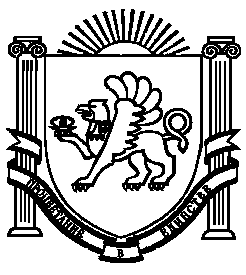 